раздел 10	политика и учреждения в сфере нематериального культурного наследияЭто раздел о том, как с точки зрения Конвенции об охране нематериального культурного наследия и Оперативного руководства (ОР), юридические, технические, административные и финансовые меры на местном, национальном и международном уровнях могут содействовать реализации Конвенции на национальном уровне. Рассматриваются следующие вопросы:Что рекомендовано Конвенцией.Политика и меры на местном уровне.Политика и меры на национальном уровне.Институциональные рамки.Защита прав интеллектуальной собственности на национальном уровне.Международный контекст.Соответствующие статьи в разделе 3 Текста участников: «Интеллектуальная собственность» и «Международный, региональный, субрегиональный, местный».	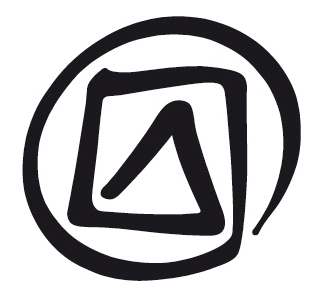 К данному разделу относятся примеры 1 и 28–32.10.1	положения конвенцииКонвенция и её ОР настоятельно рекомендуют, чтобы государства-участники старались:Проводить политику обеспечения охраны нематериального культурного наследия в духе Конвенции и в соответствии с кодексами этики (статья 13(a); ОР 105(d), 105(f) 105(g) и 107), соблюдая принятые практики, регулирующие доступ к отдельным аспектам НКН (статья 13(d)(ii)), при участии и с согласия сообществ относительно вопросов, касающихся их НКН (статья 15; ОР 79–89);Создать или определить компетентные органы или учреждения, которые могут помочь в охране НКН, укреплении потенциала (статья 14; ОР 107), инвентаризации (статья 13(b) и 13(d)(i); ОР 80 и 82–83), исследовании (статья 13(c); ОР 105(b), 105(c) и 107(k)), документировании (статья 13(d)(iii); ОР 85) и повышении осведомлённости (статьи 1(b), 13(d)(iii), 1(c) и 14(a); ОР 85, 105 и 107(b));Способствовать координации всех заинтересованных сторон, вовлечённых в процесс охраны и популяризации НКН на национальном уровне (OР 79 и 83), а также содействовать сотрудничеству на международном уровне (статья 19; OР 86 и 88).Некоторые государства-участники Конвенции обладали правовыми и административными системами, содействовавшими охране НКН, на протяжении нескольких десятилетий до вступления Конвенции в силу. Японский Закон о защите культурных объектов создал систему охраны НКН на национальном уровне ещё в 1950 г. В Республике Корея Актом о защите культурного наследия 1962 г. была учреждена программа Живых сокровищ человечества, направленная как на признание, так и на передачу НКН.Существующие политические стратегии, соглашения, законы и учреждения могут при необходимости быть адаптированы или расширены, чтобы они содействовали реализации Конвенции, продолжая выполнять другие свои функции. Официальные правовые и политические рамки не всегда необходимы для поддержки охраны НКН: иногда сообщества могут отлично реализовывать стратегии охраны и без них.10.2	многоуровневая системаШирокий контекст охраны НКН на национальном уровне можно обеспечить благодаря многоуровневой системе (похожей на ту, которая во многих государствах используется для материального наследия), состоящей, например, из взаимосвязанных мер на местном, провинциальном и национальном уровнях. Часто кажется, что охрана НКН лучше реализуется при высоком уровне административной децентрализации.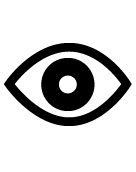 В примере 1 обсуждается Церемония передвижных платформ Ямахоко в г.Киото (Япония): его можно использовать как образец тесного взаимодействия между различными заинтересованными сторонами в системе охраны. Организация местного сообщества координирует подготовку и участие задействованных сторон, обеспечивает поддержание платформ в надлежащем состоянии и их хранение. Процессия включена в национальный, провинциальный и муниципальный перечни НКН, и национальные, провинциальные и муниципальные власти оказывают ей логистическую и правовую поддержку. Промышленные предприятия Киото помогают в техническом обслуживании платформ. На международном уровне элемент «Церемония передвижных платформ Ямахоко фестиваля Гион г. Киото» в 2009 г. включён в Репрезентативный список Конвенции, в связи с чем Япония приняла на себя специальные обязательства по его охране.Государствам-участникам необходимо обеспечить эффективное взаимодействие этих различных уровней с тем, чтобы были созданы благоприятные условия для удовлетворения потребностей НКН и соответствующих сообществ в охране. Также государства-участники должны обеспечить, чтобы усилия по охране на национальном уровне получали выгоду от экспертного обмена и сотрудничества на международном уровне.В федеративных государствах с высоким уровнем децентрализации национальный уровень иногда осуществляет только координационные задачи (статья 35(a)). В таких случаях то, что здесь говорится о национальном уровне, относится к уровню, скажем, «провинций», «областей», «республик», «штатов» или «кантонов» (статья 35(b)).В Бельгии федеративное государство с большой степенью автономии регионов и сообществ; в ней правительства фламандско-, франко- и германоязычных сообществ отвечают за вопросы, связанные со своим наследием. С этой целью ими созданы различные организации (см. пример 54).Некоторые нефедеративные государства также официально передают политику в сфере наследия и управление им на субнациональный уровень, что в некоторой степени характерно для Южной Африки (см. пример 29).Важно помнить, что в первую очередь именно государства-участники (т.е. их учреждения) должны обеспечить общие благоприятные условия для процветания НКН. Если жизнеспособности отдельных элементов НКН ничто не угрожает или если деятельность по охране НКН с участием сообществ эффективна без внешней поддержки, не требуется никакого постороннего вмешательства, даже со стороны государства. Контроль над НКН должен оставаться у соответствующего сообщества даже тогда, когда осуществляется поддержка его охраны извне.10.3	политика и меры на местном уровнеМестные (или субнациональные, например, провинциальные или муниципальные) субъекты играют важную роль в охране НКН, потому что их деятельность можно легко и эффективно приспособить к нуждам местных сообществ и проектов. Местные или субнациональные меры включают связанные с НКН постановления, субсидии и политику, характерные как для общественного пространства (например, фестивали или представления), так и для более приватной обстановки сообществ. Они могут задействовать такие субъекты как организации сообществ и местные НПО, школы, музеи, исследовательские центры, архивы и учреждения, занимающиеся документацией. Как правило, местные сообщества также принимают на себя финансовые и логистические обязательства по практике и передаче НКН и ищут спонсоров в собственном регионе.Например, в нидерландской провинции Лимбург большинство деревень и окрестностей небольших городов имеют собственные духовые оркестры – хармонии; традиционные музыкальные общества, которые регулярно дают представления в публичных местах и во время событий более частного характера. Большинство из них имеет большое количество членов и старается быть самодостаточными, находя собственных спонсоров, но, как правило, они также получают небольшие субсидии из муниципального и/или провинциального бюджета. В руководство данными обществами обычно входят местные административные органы. В небольших деревнях региона более половины населения на добровольной основе участвует в подготовке, организации и проведении местных празднеств и уборке после них.В большинстве муниципалитетов Лимбурга в той или иной форме празднуют карнавал. Практически обязательным элементом перед проведением собственно карнавала являются ежегодные выборы «принца карнавала» (реже выбирают принцессу). Принц карнавала принимает на себя различные обязанности, включая посещение пожилых и больных, которые не могут участвовать во всеобщих празднествах; иногда их сопровождает местная хармония. В Маастрихте, столице провинции Лимбург, мэр передаёт ключи от города на четыре дня карнавала местному принцу, в то время как городская администрация и полиция, согласно местным правилам, обеспечивают безопасность и доступность центра города на протяжении празднеств.местные организацииВо многих странах есть организации людей, часто из разных сообществ, которые практикуют схожие формы НКН и помогают друг другу благодаря экспертному обмену и предоставлению ресурсов.Например, упомянутые выше хармонии имеют покровительствующие им организации, которые не только обеспечивают взаимную поддержку, но и организуют совместные шествия и соревнования. В Германии есть организации рассказчиков; в Бретани (Франция) есть организации сообществ, исполнителей традиционной музыки. Поддерживая такие организации, государства-участники могут внести значительный вклад в охрану форм выражения НКН самими сообществами.интеграция охраны нкн в другие местные инициативыНа местном уровне есть хорошие возможности по интеграции охраны НКН в такие сферы как здравоохранение, образование и другие задачи развития, стоящие перед местными властями и сообществами.Примером закона, дающего возможность охраны НКН на местном уровне, является Закон о священных местах аборигенов Северной территории 2006 г., помогающий сообществам аборигенов Северной территории Австралии сохранять контроль над управлением своим нематериальным наследием и вытекающими отсюда выгодами. Согласно этому закону создан ряд учреждений, например, Полномочный орган по защите аборигенных районов, который старается найти баланс между необходимостью сохранения НКН аборигенов, их традиционным отношением к земле и экономическим, социальным и культурным развитием всего населения Северной территории.законодательные положения и политика местных властейРоль местных властей жизненно важна для охраны НКН, независимо от того, выражается она в законодательных положениях или в политике. Государства-участники должны поощрять и продвигать местные инициативы по охране НКН.В Непале муниципалитеты и Комитеты по развитию деревни играют важную роль в поддержке религиозной и культурной деятельности, а также содействуют участию местного населения в решении вопросов здравоохранения, образования, услуг и т.п. Сейчас нет строгих правил, согласно которым Комитеты по развитию деревни должны отвечать за охрану и популяризацию НКН на местном уровне, как нет у них и регулярных источников дохода для проведения подобной деятельности. Но как власти местного уровня, они могут быть (и реально являются) посредниками между национальным правительством, заинтересованными организациями, местными исполнителями и носителями традиции в вопросах, связанных с охраной НКН.10.4	национальные правовые и административные рамкиНациональные (или федеральные) правовые и административные рамки могут включать положения о НКН в Конституции и законодательстве в сфере наследия, национальные учреждения по исследованию и документированию НКН (при университетах и другие), музеи, архивы и т.д., а также консультативные органы и координационные механизмы. Они могут также касаться включения НКН в политику, законодательство и деятельность учреждений, относящихся к другим областям: финансам, правам интеллектуальной собственности, медицине, здравоохранению и сельскому хозяйству.Правовые и административные меры, предпринимаемые на национальном уровне, направлены, прежде всего, на внесение вклада в общую популяризацию и охрану НКН и создание благоприятных условий для деятельности по охране на местном уровне. Меры, реализуемые на национальном уровне, обычно оказывают непосредственное воздействие на жизнеспособность элементов НКН.взаимоотношения между политикой или учреждениями в сфере нкн и другими национальными структурамиВ некоторых государствах за материальное и нематериальное наследие отвечают одни и те же законодательные и институциональные структуры, в других же они разделены. Дополнительными функциями контроля над различными аспектами реализации Конвенции могут наделяться уже существующие учреждения либо для этого могут быть созданы новые органы.В примере 29 рассказывается о ряде государственных учреждений, занимающихся охраной НКН в Южной Африке.В государствах с довольно централизованным управлением функции в сфере наследия выполняют центральные учреждения под руководством национального министерства и согласно его политике. Правовые и административные рамки реализации Конвенции на национальном уровне обычно не ограничиваются только Министерством культуры или его аналогом. Во многих государствах национальные Конституции или Билли о правах защищают права людей на участие в культурной деятельности (настолько, насколько это не нарушает другие права человека). Политика и законодательство в сфере сельского хозяйства, туризма, медицины, финансов и других областях способны оказывать позитивное или негативное влияние на возможности сообществ, НПО и других учреждений по охране НКН на своей территории.В ряде стран высокие налоги на наследство мешают людям передавать ценные музыкальные инструменты или костюмы, находящиеся в их собственности, более молодым исполнителям для продолжения их использования в практиках НКН; вместо этого они вынуждены продавать их музеям и другим учреждениям. Соответствующие поправки в законодательстве могут содействовать непрерывному воспроизведению НКН.опасность избыточного законодательного контроля или административного вмешательстваХотя Конвенция призывает государства-участников принимать юридические и административные меры, официальное законодательство не является необходимым условием выполнения государствами-участниками тех задач, которые они обязаны выполнять в рамках реализации Конвенции. Парадоксально, но избыточный законодательный контроль или административное вмешательство могут даже затруднять охрану НКН: сообществам необходимо оставить как можно больше свободы в принятии решений о том, где, когда и как они хотят практиковать своё НКН. Сообщества должны также сохранять контроль над своим НКН настолько, насколько практики, формы представления и выражения их НКН соответствуют существующему законодательству и политике их государств. Следует надеяться на то, что государственное законодательство и политика не будут исключать никакое НКН, соответствующее определению Конвенции, как и на то, что благодаря им государство не присвоит НКН, принадлежащее сообществам.10.5	институциональные рамкиРазличные виды деятельности по охране НКН, в реализации которых, согласно Конвенции и Оперативному руководству, могут оказывать помощь различные учреждения (при участии сообществ и с их согласия), перечислены в разделе 4.8. Текста участников. Учреждения могут, конечно, также работать прямо с сообществами по собственной инициативе, если последние согласны на это. Осуществляемую ими деятельность не обязательно централизовать, но, возможно, стоит координировать для достижения максимальной эффективности и избегания дублирования.Оперативное руководство призывает государства-участников создавать консультативные органы или координационные механизмы для содействия участию сообществ и экспертов в решении различных вопросов (ОР 80). Государства-участники не обязаны создавать такие органы, но им рекомендуется продумать, как обеспечить участие сообществ в охране НКН и достичь координации деятельности по охране. Доказательство участия сообществ – а иногда также их согласия – требуется в периодических докладах (OР 157(e) и 162(d)) и номинационных досье (OР 1–2).10.6	защита прав интеллектуальной собственности на национальном уровнеКонвенция посвящена, прежде всего, охране НКН, а не правовой защите отдельных его проявлений через систему прав интеллектуальной собственности. OР 104, правда, рекомендует, чтобы государства-участники обеспечивали надлежащую защиту прав сообществ на их НКН посредством применения прав интеллектуальной собственности и других форм правовой защиты при повышении осведомлённости и проведении коммерческой деятельности.См. раздел 3 Текста участников: «Интеллектуальная собственность».Некоторые из существующих видов защиты прав интеллектуальной собственности, такие как торговые марки или сертификационные знаки, могут помочь в защите подобных прав, связанных с НКН, в том числе моральных. Однако существующие системы защиты прав интеллектуальной собственности не всегда могут защитить права сообществ на своё НКН, и поэтому в некоторых странах в законы об интеллектуальной собственности вносятся соответствующие поправки. Например, традиционные знания могут регистрироваться в специальных базах данных (таких как Цифровая библиотека традиционных знаний (TKDL) в Индии) для предотвращения их коммерческого патентирования без участия или согласия сообществ.какую пользу получают сообщества от защиты прав интеллектуальной собственностиБлагодаря изменениям, внесённым в системы защиты прав интеллектуальной собственности и другим механизмам можно поощрять или принуждать компании, заинтересованные в коммерциализации знаний или форм выражения НКН, к разработке соглашений по разделению прибыли с соответствующими сообществами. Защита прав интеллектуальной собственности способна помочь сообществам сохранять контроль над экономическими выгодами, получаемыми от различных видов НКН, от посещения представлений, продажи записей и изделий, связанных с традиционными знаниями и навыками. Она может также помочь сообществам в борьбе с неправильными представлениями о них самих и их НКН. Часто незнание законов и невозможность их реализации не даёт сообществам возможности защищать права на своё наследие. При необходимости сообществам можно помочь в выработке соглашений по защите их прав и интересов.Защиту прав интеллектуальной собственности иногда трудно реализовать, и она не обязательно решит более общие проблемы бедности и социальной маргинализации. В определённых обстоятельствах размещение несекретной информации о НКН в публичном доступе и уделение большего внимания проектам по развитию сообщества также могут стать эффективным двигателем развития.10.7	международный контекстМеждународный уровень (конвенции, рекомендации, декларации, кодексы этики и поведения и другие авторитетные документы) влияет на реализацию Конвенции нематериального наследия и охрану НКН на национальном уровне. Благодаря совместной работе на международном уровне различные организации, такие как исследовательские центры или НПО, также могут влиять на реализацию Конвенции не только на международной арене, но и на национальном уровне.Правовые инструменты и учреждения международного уровня, относящиеся к толкованию и реализации Конвенции, включают:международно-правовые акты по правам человека (статья 2.1);Конвенцию всемирного наследия (упомянутую в статье 3(a) Конвенции НКН) и прочие конвенции ЮНЕСКО в сфере культуры и наследия;международно-правовые акты в области интеллектуальной собственности и использования биологических и экологических ресурсов (упомянутые в статье 3(b)), включая руководящие принципы, которые должна разработать Всемирная организация интеллектуальной собственности (ВОИС); механизмы международного, двустороннего и регионального сотрудничества (статья 19), включая сетевое взаимодействие и центры категории 2 (OР 86 и 88).Международные документы, упомянутые в трёх первых пунктах, обсуждаются в последующих подразделах; механизмы международного сотрудничества, о которых говорится в четвёртом пункте, обсуждаются в разделе 12 Текста участников.10.8	международно-правовые акты по правам человекаВ преамбуле Конвенция ссылается на ряд международно-правовых актов по правам человека:Ссылаясь на существующие международно-правовые акты о правах человека, в частности на Всеобщую декларацию прав человека 1948 г., Международный пакт об экономических, социальных и культурных правах 1966 г. и Международный пакт о гражданских и политических правах 1966 г. …В статье 2.1 утверждается, что, согласно Конвенции, принимается во внимание только НКН, согласующееся с международно-правовыми актами по правам человека:… Для целей настоящей Конвенции принимается во внимание только то нематериальное культурное наследие, которое согласуется с существующими международно-правовыми актами по правам человека …Конечно, существуют и другие акты по правам человека, которые не упоминаются в Конвенции, но являются значимыми в этой связи. Особенно актуальна широко поддержанная Декларация ООН о правах коренных народов 2007 г., в которой признаётся, что «уважение знаний, культуры и традиционной практики коренных народов способствует устойчивому и справедливому развитию и надлежащей заботе об окружающей среде». В ней подчёркивается, что «коренные народы имеют право на соблюдение и возрождение своих культурных традиций и обычаев» и на «достоинство и многообразие их культуры, традиций, истории и чаяний», включая традиционную медицину. Они также имеют «право на сохранение, контроль, охрану и развитие своего культурного наследия, традиционных знаний и традиционных форм культурного самовыражения». Кроме того, «коренные народы и принадлежащие к ним лица имеют право не подвергаться принудительной ассимиляции или воздействию в целях уничтожения их культуры».10.9	конвенция всемирного наследияКонвенция всемирного наследия упоминается в статье 3(a) Конвенции нематериального культурного наследия:Ничто в настоящей Конвенции не может быть истолковано как:(a)	изменяющее статус или уменьшающее уровень охраны ценностей, которые признаны всемирным наследием в рамках Конвенции об охране культурного и природного наследия 1972 г. и с которыми непосредственно связан тот или иной элемент нематериального культурного наследия …Ряд элементов НКН, включённых в Репрезентативный список или Список срочной охраны, действительно практикуется в местах всемирного наследия или возле них. Например, объект Рисовые террасы Филиппинских Кордильер включён в Список всемирного наследия; ифугао живут рядом и работают на этих террасах. Их песни худхуд – эпические песнопения, традиционно исполняемые во время работы на рисовых террасах и при проведении некоторых обрядов – включены в Репрезентативный список Конвенции нематериального наследия. В данном случае существует естественная связь между объектом, соответствующим сообществом и его НКН. Сохранение рисовых террас и охрана песен худхуд тесно переплетены и взаимовыгодны для соответствующего сообщества ифугао.Более подробная информация о песнях худхуд представлена в примере 33.Больше информации о Конвенции всемирного наследия содержится в разделе 13 Текста участников.10.10	другие международно-правовые акты, упомянутые в конвенцииВ статье 3 Конвенции упоминаются также другие виды международных документов:Ничто в настоящей Конвенции не может быть истолковано как: …(b)	…затрагивающее права и обязанности государств-участников, вытекающие из любых международно-правовых актов, относящихся к правам на интеллектуальную собственность или к использованию биологических и экологических ресурсов, участниками которых они являются.В этой связи уместно коротко представить попытки Всемирной организации интеллектуальной собственности (ВОИС) разработать внутренний правовой инструмент для защиты прав интеллектуальной собственности в отношении НКН и смежных областей, а также Конвенцию ООН о биологическом разнообразии 1992 г.всемирная организация интеллектуальной собственности (воис)Межправительственный комитет по интеллектуальной собственности, генетическим ресурсам, традиционным знаниям и фольклору ВОИС на протяжении ряда лет обсуждал целесообразность и возможные положения международного стандартизирующего акта в области интеллектуальной собственности в отношении практик и форм самовыражения, которые в целом подпадают под определение НКН Конвенции нематериального наследия. Существует большая вероятность того, что подобный стандартизирующий документ (возможно, Конвенция) будет окончательно разработан через несколько лет, несмотря на очевидные стоящие перед ним проблемы: необходимо найти способы определения того, кто является членом сообщества, и кто может говорить от лица всего сообщества (или на кого возложено такое право); следует принять во внимание постоянно меняющийся характер НКН; государства-члены ВОИС, а также различные индустрии, например фармацевтическая и культурная, могут иметь различные корыстные интересы. (Заметьте, что государства-члены ВОИС и ЮНЕСКО практически полностью совпадают).Уже сейчас действуют различные региональные соглашения в форме правовых инструментов по защите прав интеллектуальной собственности сообществ на своё НКН. Например, Африканская региональная организация интеллектуальной собственности (AРОИС) недавно разработала Правовой акт о защите традиционных знаний и проявлений фольклора (2007 г.) и Свакопмундский протокол об охране традиционных знаний и выражений фольклора (2010 г.).конвенция оон о биологическом разнообразии (кбр)Конвенция о биологическом разнообразии вступила в силу в конце 1993 г. и сегодня ратифицирована большинством государств-членов ООН. Она накладывает на государства-участников правовые обязательства по сохранению биологического разнообразия, его устойчивому использованию, а также справедливому распределению выгод от использования генетических ресурсов. Конвенция биологического разнообразия призывает государства-участников «обеспечивать уважение, сохранение и поддержание знаний, нововведений и практики коренных и местных общин, отражающих традиционный образ жизни…», затрагиваемых при сохранении и устойчивом использовании биологического разнообразия.10.11	руководства и кодексы этикиРазличные сообщества, профессиональные ассоциации и организации по всему миру разработали руководства или кодексы этики, которые могут (а в некоторых случаях должны) использоваться лицами, проводящими исследования в области НКН, занимающимися его охраной или повышением осведомлённости. Некоторые из них носят международный характер, другие же могут применяться более ограниченно. Правительства и учреждения также могут составлять собственные руководства и кодексы этики для обеспечения защиты прав сообществ. Оперативное руководство призывает государства-участников разрабатывать и принимать кодексы этики для обеспечения повышения осведомлённости в духе Конвенции (OР 103). Существует, конечно, много других видов деятельности согласно Конвенции, для которых также могут разрабатываться подобные кодексы.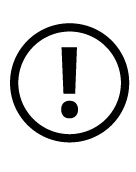 ВОИС сделала обзоры кодексов, протоколов, политики, практик и стандартных соглашений, касающихся охраны, доступа, собственности и контроля над культурным наследием в ряде регионов мира. ВОИС надеется, что они послужат эмпирической базой для возможной разработки передовых практик и руководств в данной сфере.В примере 31 обсуждается организация системы выдачи разрешений на проведение исследований среди коренных народов Бразилии.В примере 32 описано Руководство по исследованию хопи, где сформулированы пожелания народа хопи относительно того, как другие могут использовать его интеллектуальные ресурсы и традиционные формы культурного самовыражения.